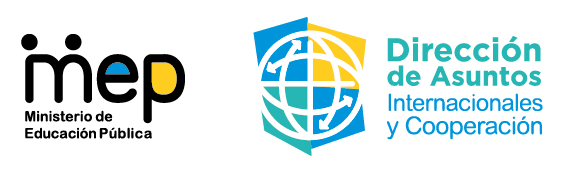 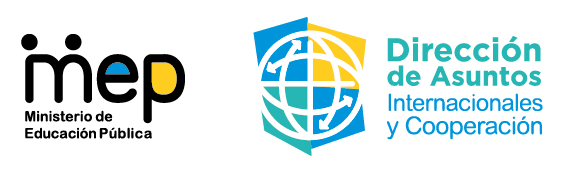 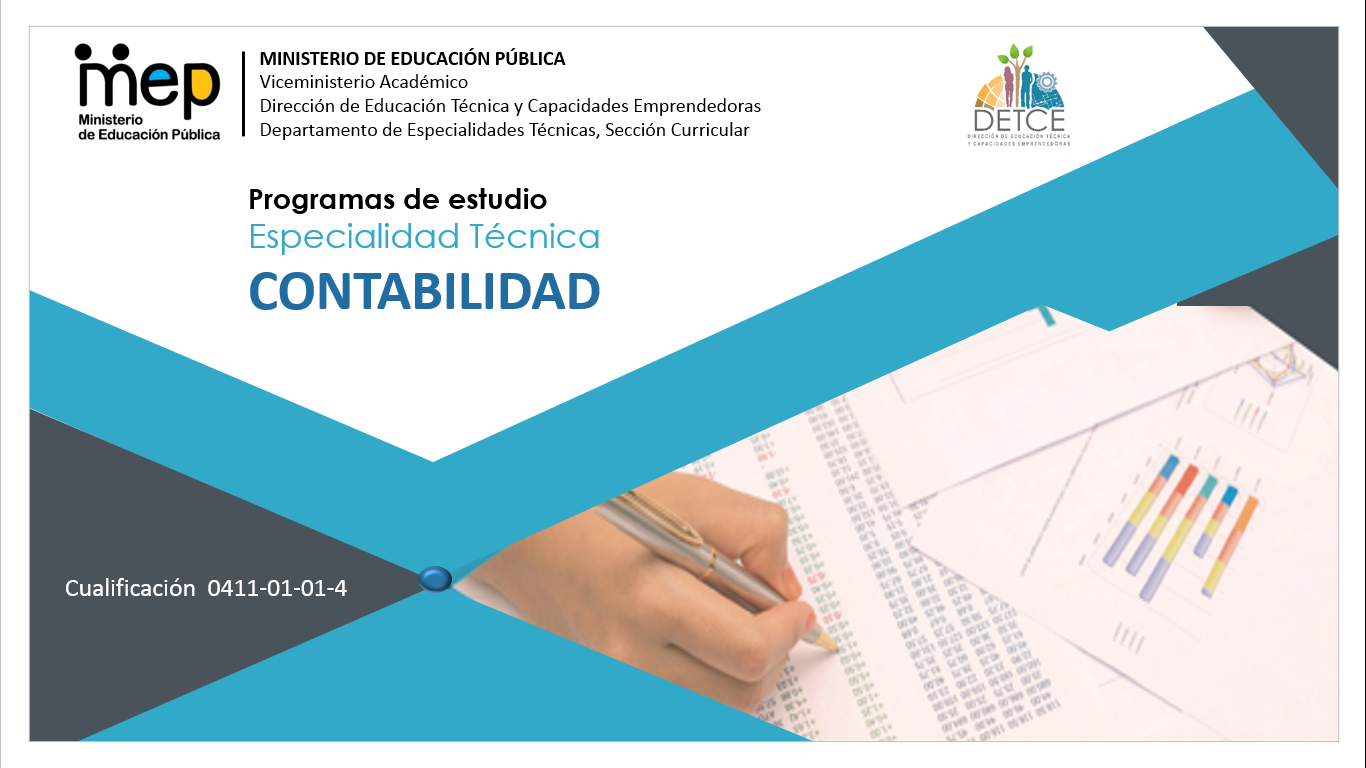 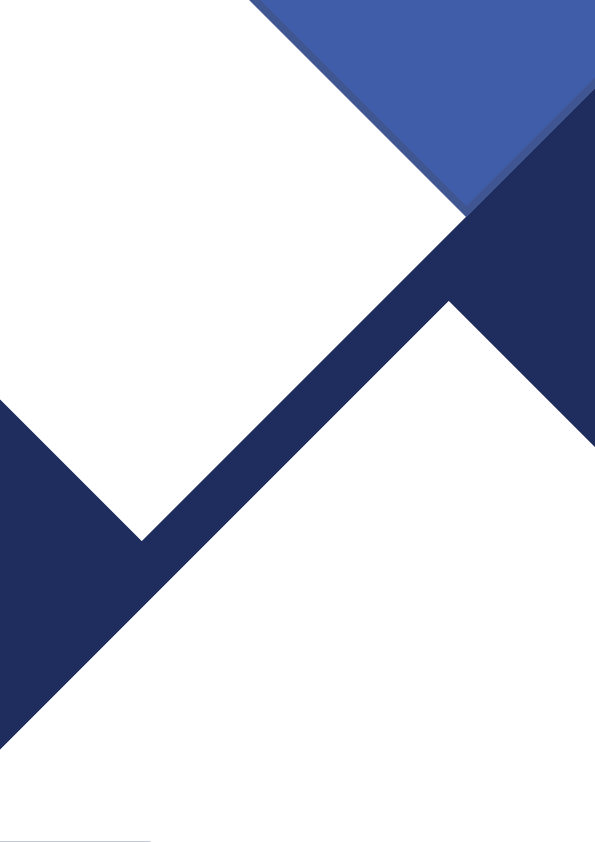 Descripción de la carrera técnica.La Contabilidad constituye un pilar fundamental en la administración de una empresa, a su vez,  es un tema de permanente actualidad en la formación del capital humano. Su importancia se debe en primera instancia al control que permite sobre las cuentas de la empresa y su situación financiera; ya que son aspectos que garantizan su continuidad y estabilidad económica, por otro lado; la demanda laboral creciente de los egresados de la carrera y  la necesidad constante de un contador que  ayude al administrador del pequeño, mediano, o grande negocio a tomar decisiones.La contabilidad, es quizás el elemento más importante en toda empresa, por cuanto permite conocer la realidad económica y financiera, su evolución, sus tendencias y lo que se puede esperar de ella. Esta área se posiciona a lo interno de las organizaciones como uno de los elementos claves en el crecimiento empresarial, pues permite tener un conocimiento y control absoluto de la empresa, con el fin de tomar decisiones oportunas y confiables y darle un rumbo exitoso a las situaciones emergentes en la misma.En la actualidad (2019),  la especialidad de contabilidad se imparte en 99 colegios técnicos profesionales (sección diurna) y 56 colegios técnicos (sección nocturna); de los cuales la mayoría cuenta con tres grupos de 15 estudiantes en promedio (uno de décimo, uno de undécimo y uno de duodécimo), para un total aproximado de 4455 estudiantes en la sección diurna y 2520 en la sección nocturna.Su rediseño se fundamenta en cambios en materia contable y su propósito es la actualización de los contenidos programáticos, mediante la incorporación de temas tales como: seguros, sistema electrónico de pago, legitimación de capitales, tecnologías digitales, Ley de Fortalecimiento de las Finanzas Públicas, administración verde, planeación y evaluación de proyectos, uso de distintos softwares. La incorporación de estos temas tienen como propósito que el egresado de la especialidad adquiera las competencias demanda el sector empresarial, de manera que posea las herramientas para enfrentarse con éxito a un mercado laboral cada vez más cambiante y competitivo.El propósito de la especialidad es dar respuesta a una serie de necesidades de contratación de capital humano en el área contable, contribuyendo así, a que en el país se materialicen las condiciones requeridas para una inserción laboral idónea.Descripción de las sub áreas.Gestión contable: los contenidos programáticos que se integran en esta sub área son: Matemática Financiera, Ciclo Contable de la Empresa Comercial y de Servicios con sus respectivos manuales de cuentas, Legislación Tributaria, Legitimación de Capitales, Control Contable de las cuentas del Balance de Situación, Contabilidad de Actividades especiales (agrícola, turística), Contabilidad de las asociaciones y cooperativas. Además, se prepara al estudiante en aspectos relacionados con medidas preventivas, aplicación de normas de seguridad e higiene ocupacional, analizando las causas y efectos de los accidentes laborales. También se abarca todo lo relacionado con la legislación atinente a la profesión contable. Gestión en tecnologías digitales contables: se desarrollan las competencias en temas de software de aplicación, tales como: procesadores de texto, hojas electrónicas, presentaciones interactivas e Internet. Asimismo se hace referencia a temas trascendentales de la actualidad como: Introducción  a la Ciberseguridad, aspectos esenciales de la Ciberseguridad e Introducción al Internet de las Cosas (IoT)Gestión tributaria: con el desarrollo de esta sub área, el estudiante comprenderá el ejercicio de las funciones administrativas dirigidas a la recepción y trámite de declaraciones, autoliquidaciones, comunicaciones de datos y demás documentos con trascendencia tributaria.Gestión empresarial para contadores: en esta sub área se abordan los temas de emprendedurismo relacionados con: administración de empresas, administración de recursos humanos, mercadeo, ventas, planificación, evaluación de proyectos empresariales y todo tipo de gestión comercial y pública, todo lo anterior con el fin de crear cultura emprendedora.  Gestión en costos: en esta sub área se desarrollan temas como: introducción a los costos, en el cual se explican sus generalidades; Costos por Órdenes específicas tema en el cual el estudiante adquiere las competencias para la elaboración de hojas y cuadros estadísticos correspondientes a los costos que se generaron al trabajar pedidos exactos o específicos en las empresas.  Además se aborda el cálculo de variaciones del costos, planificación presupuestaria y la determinación de los costos por proceso continuos departamentales.English Oriented to Accounting: ésta subárea se detalla con precisión al final de programa de estudio e incorpora por primera vez un inglés para fines específicos (ESP), en el cual se trabajan las cuatro competencias lingüísticas, utilizando los seis niveles del Marco Común Europeo de Referencia (MCER) con saberes esenciales propios del área de Contabilidad.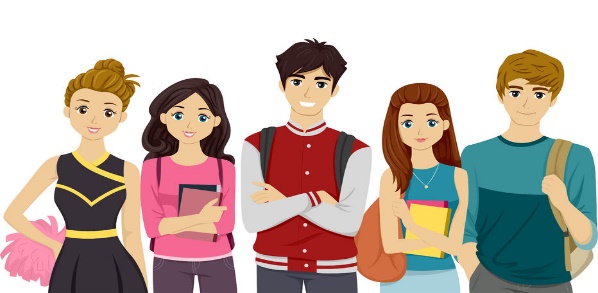      DATOS DEL ESTUDIANTENombre del estudiante:	Cédula:	Teléfono:	Número de póliza:	Correo electrónico:	Lugar de residencia:	Persona de contacto en caso de emergencia:	Nivel: Décimo (   )          Undécimo (   )          Duodécimo (   ).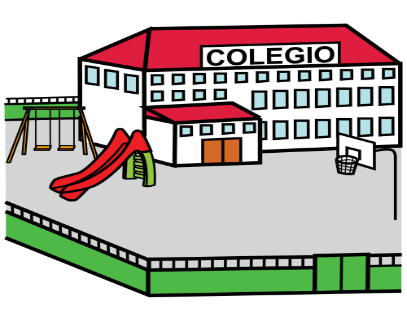      DATOS DEL CENTRO EDUCATIVOCentro educativo:	Teléfono:	Correo:	Especialidad:	Información del portafolio de evidenciasFigura 1. Información general. 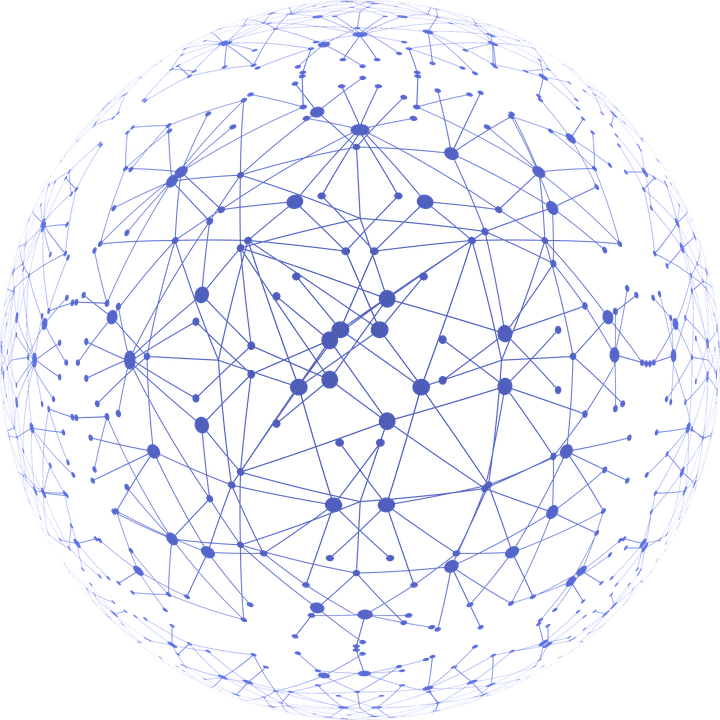 Fuente: Elaboración propia DETCE, 2021.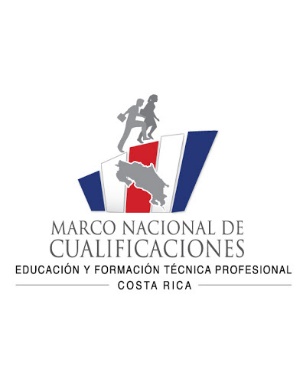 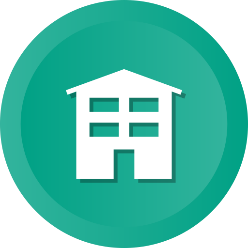 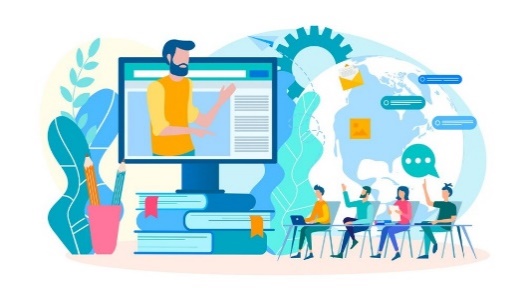 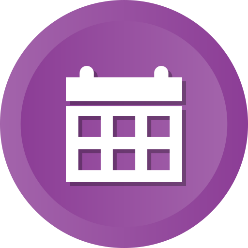 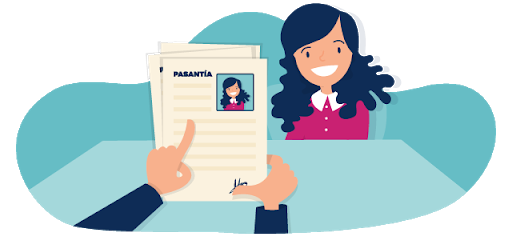 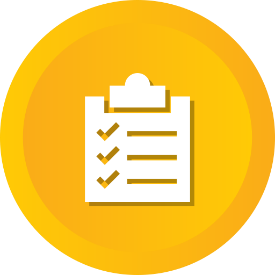 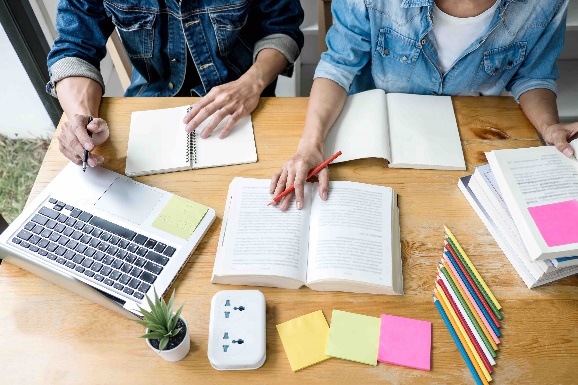 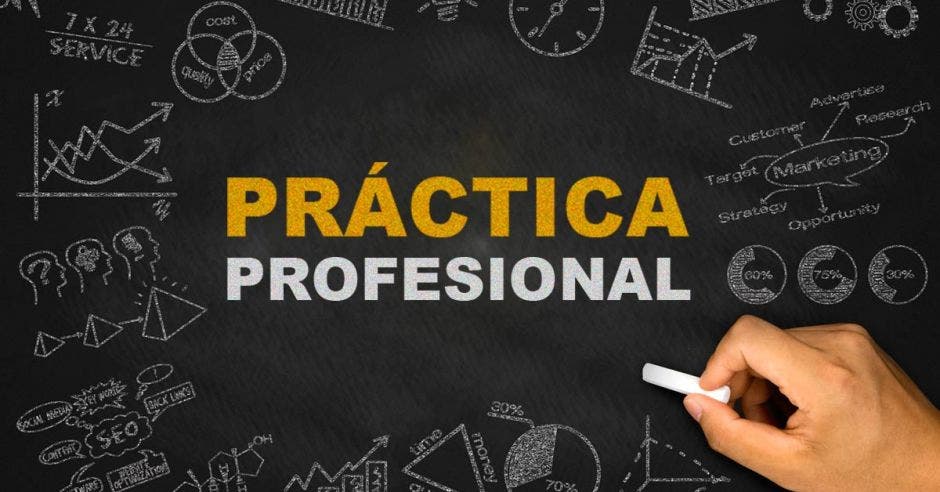 REGISTRO DE EVIDENCIASDEL PROCESO DE MEDIACIÓN PEDAGÓGICA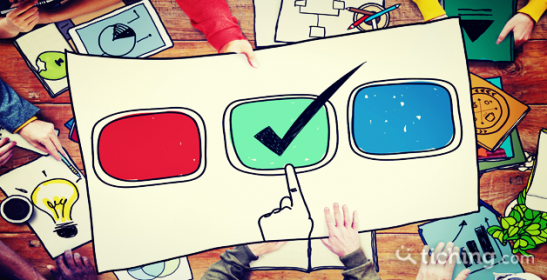 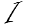 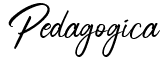 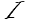 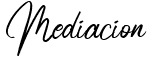 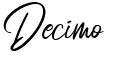 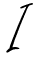 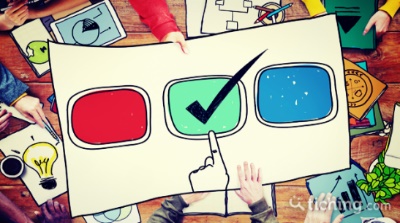 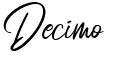 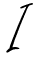 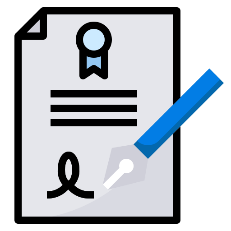 Niveles de logro: 1= No logrado, 2= En proceso, 3= Logrado.     EVIDENCIAS DIGITALIZADAS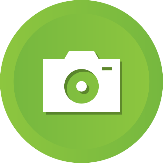 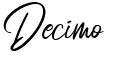 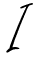 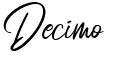 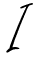      EVIDENCIAS DIGITALIZADAS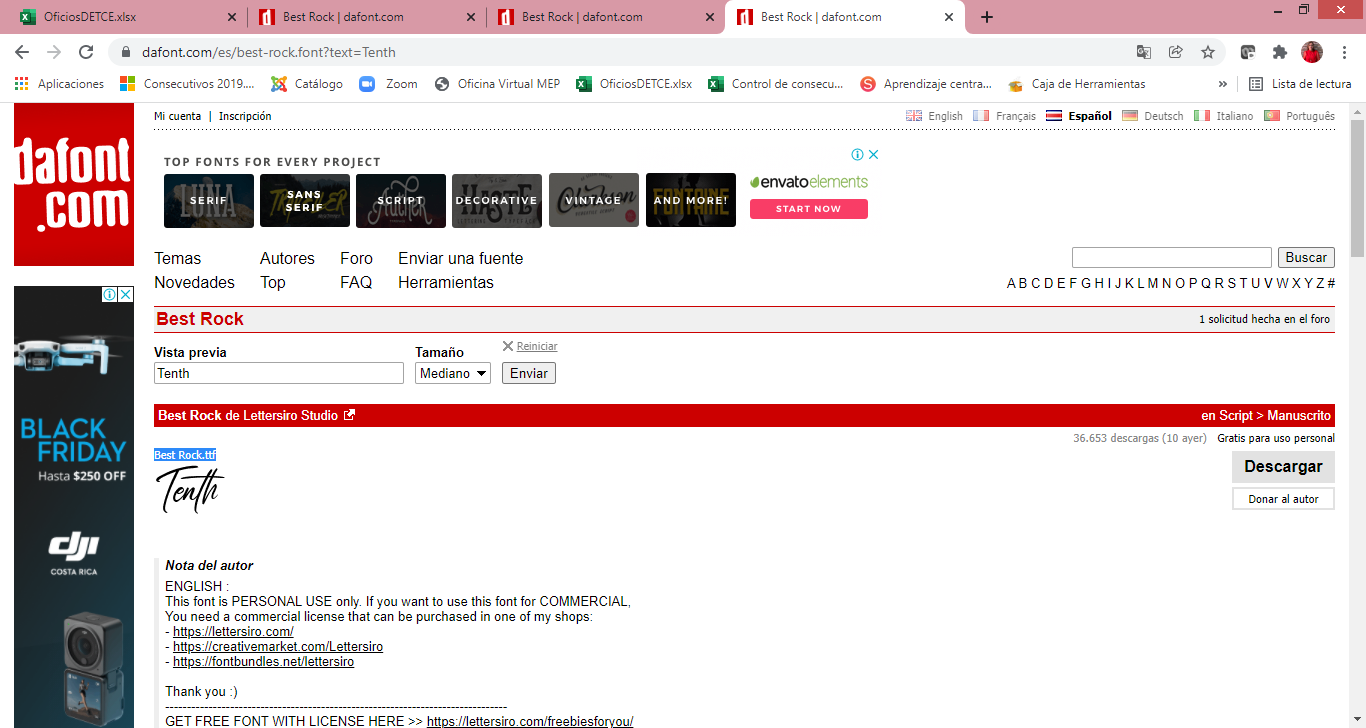 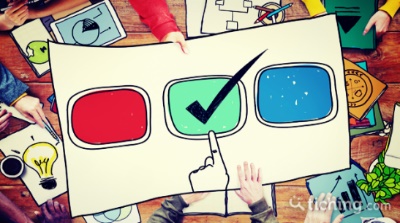 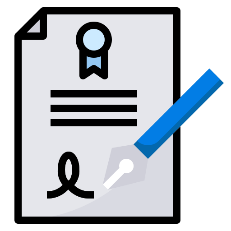 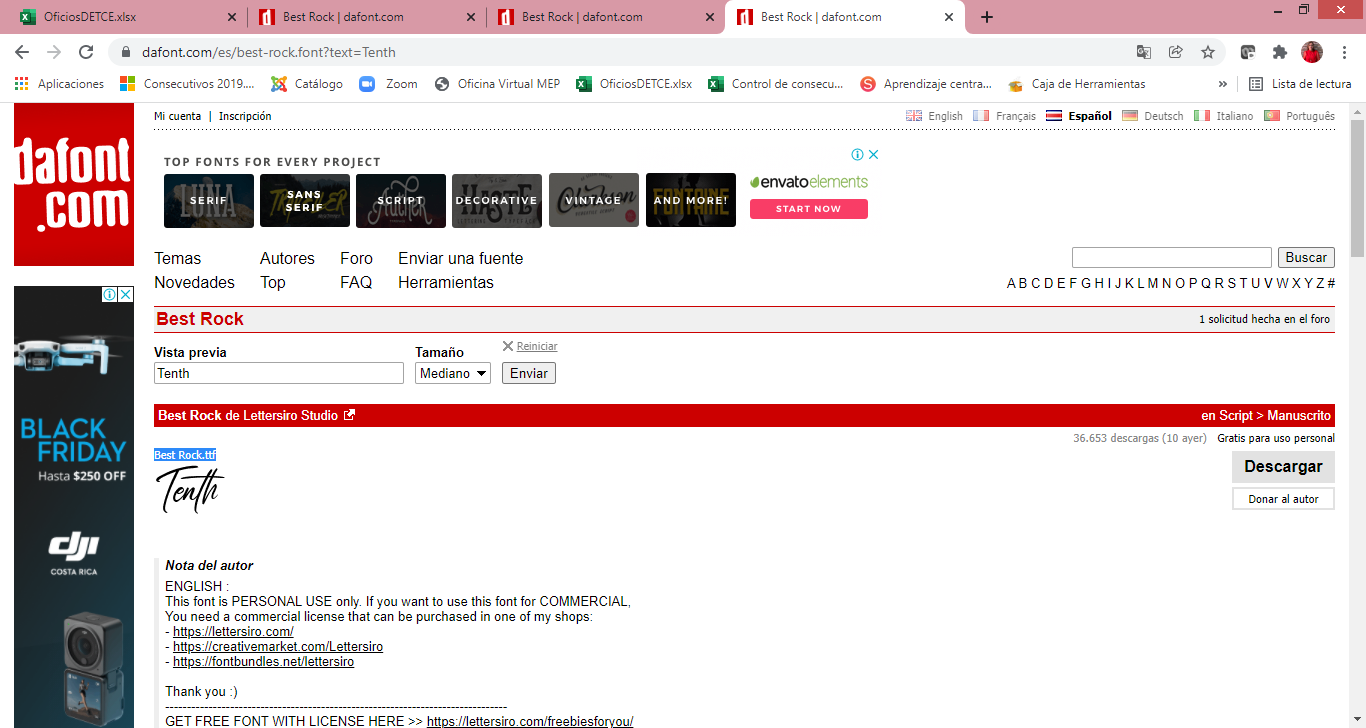 Achievement Level:  1= Not yet achieved 2=In Process, 3= Achieved.    DIGITAL LANGUAGE EVIDENCES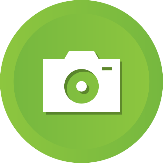 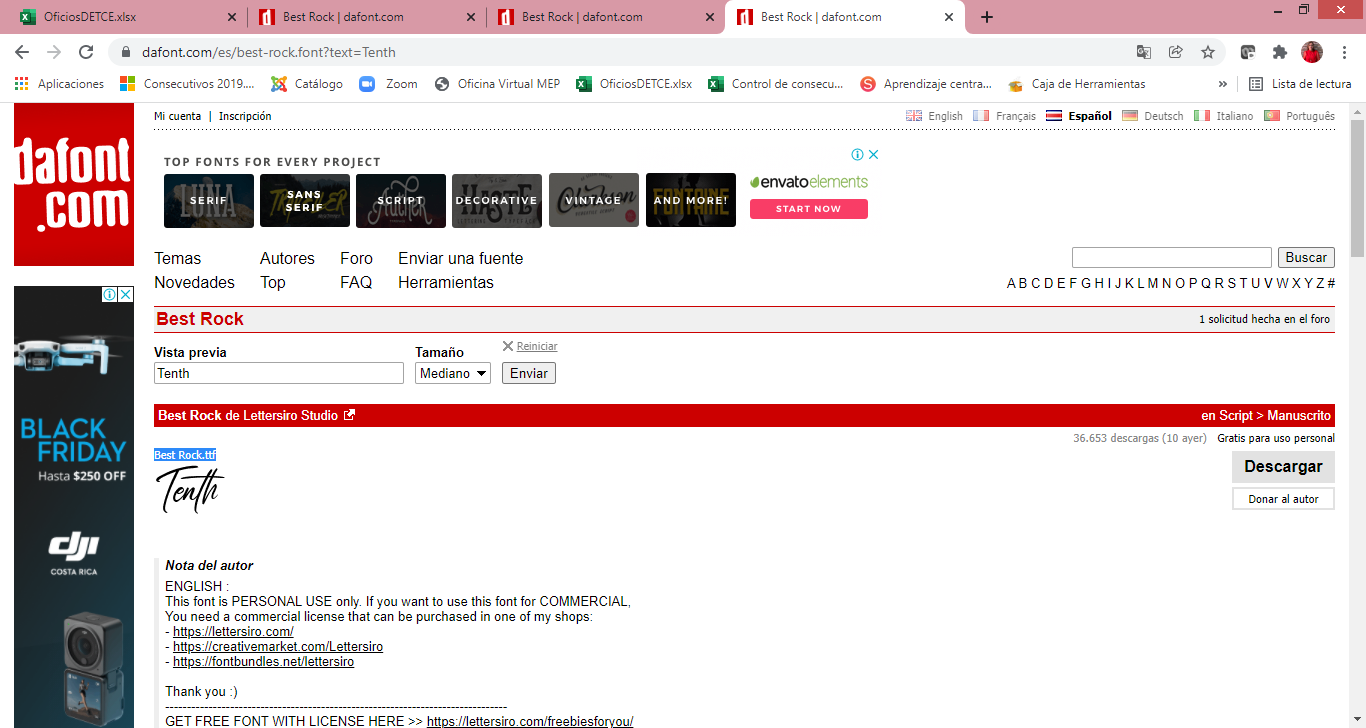 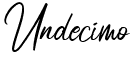 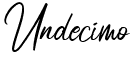 Niveles de logro: 1= No logrado, 2= En proceso, 3= Logrado.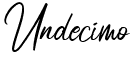      EVIDENCIAS DIGITALIZADAS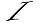 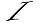      EVIDENCIAS DIGITALIZADAS     EVIDENCIAS DIGITALIZADAS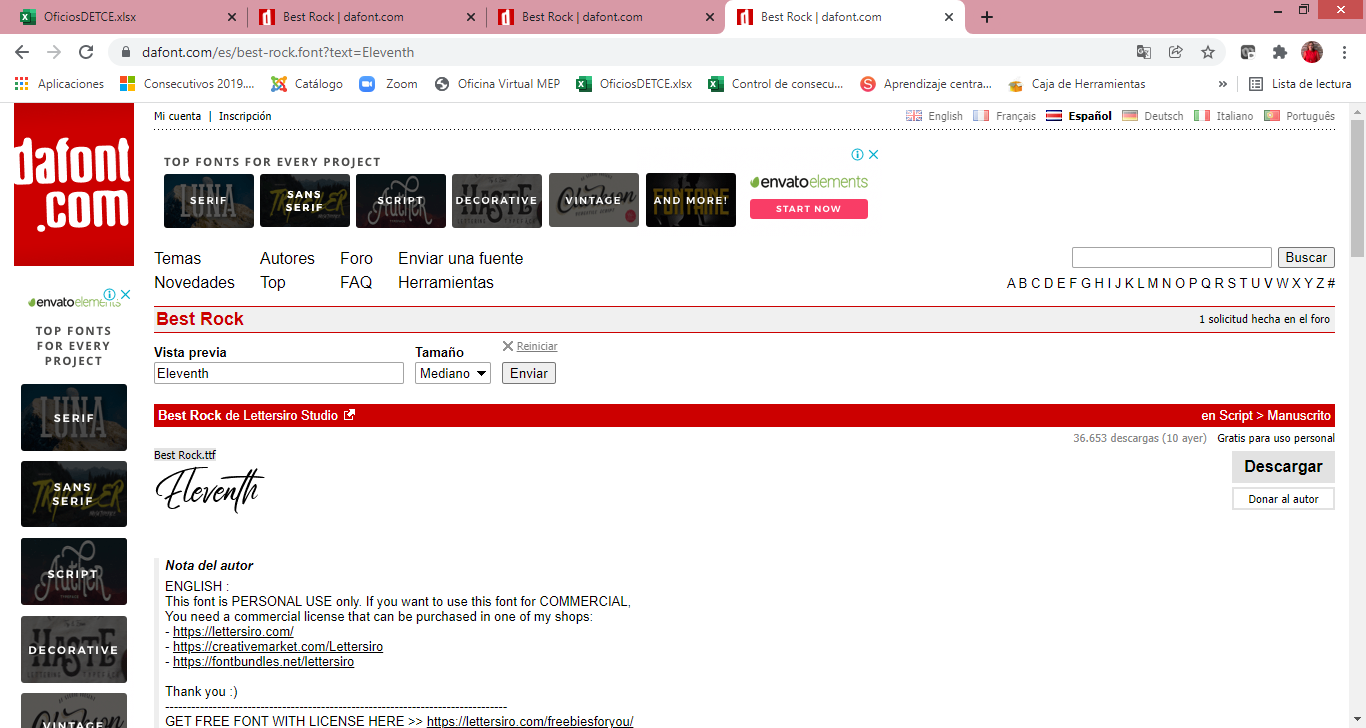 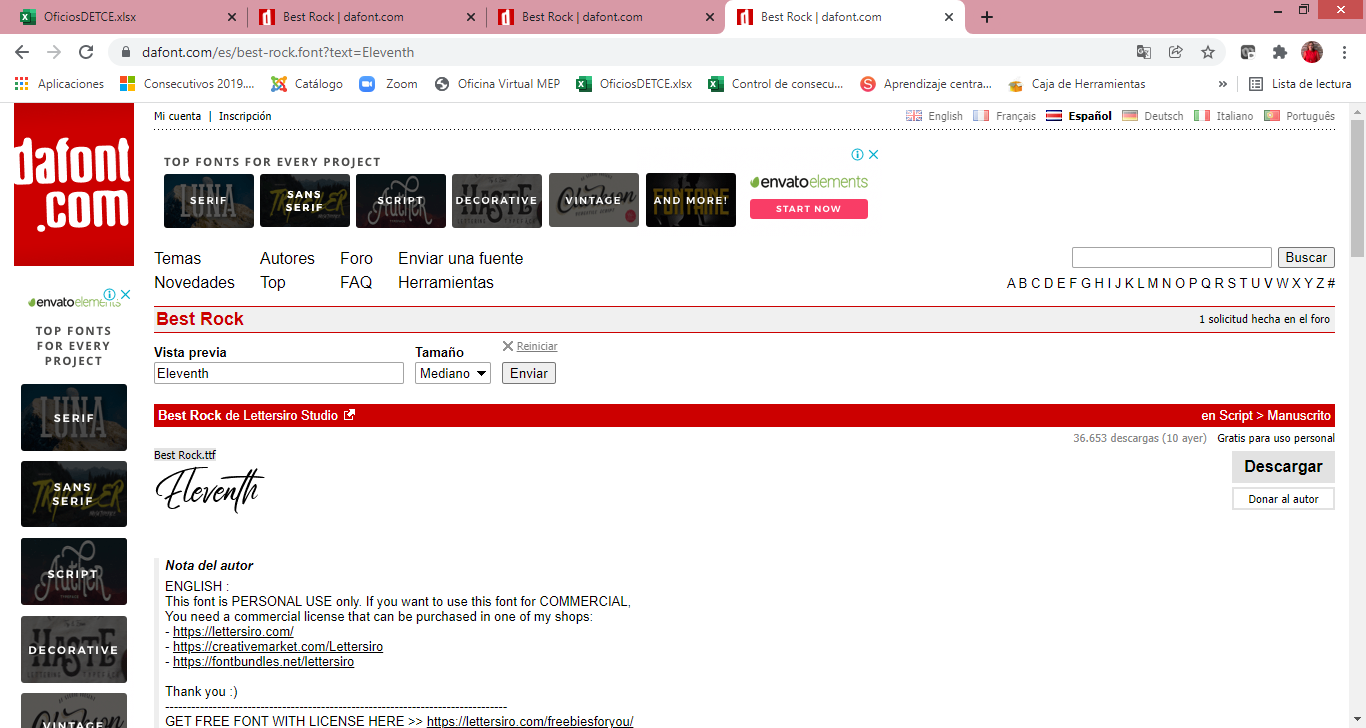 Achievement Level:  1= Not yet achieved 2=In Process, 3= Achieved. dddd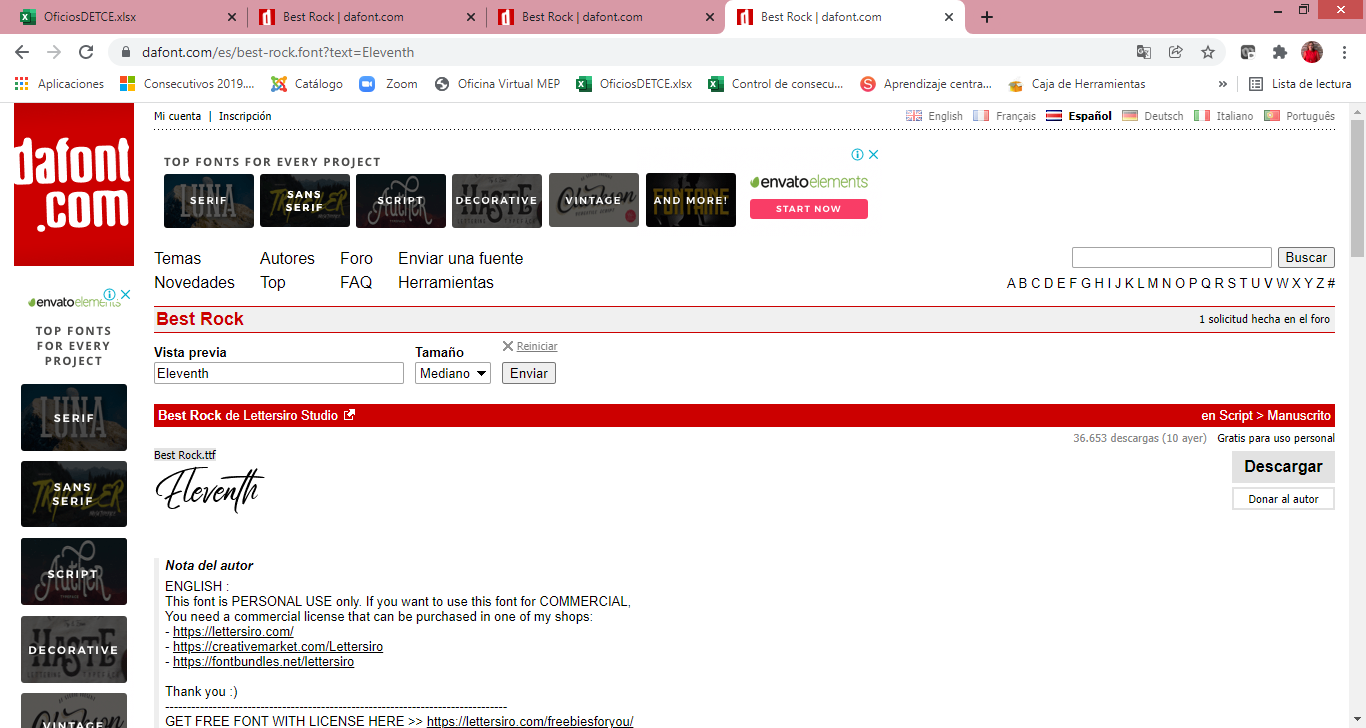  DIGITAL LANGUAGE EVIDENCES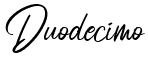 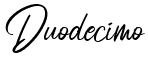 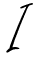 Niveles de logro: 1= No logrado, 2= En proceso, 3= Logrado.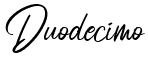      EVIDENCIAS DIGITALIZADAS     EVIDENCIAS DIGITALIZADAS     EVIDENCIAS DIGITALIZADAS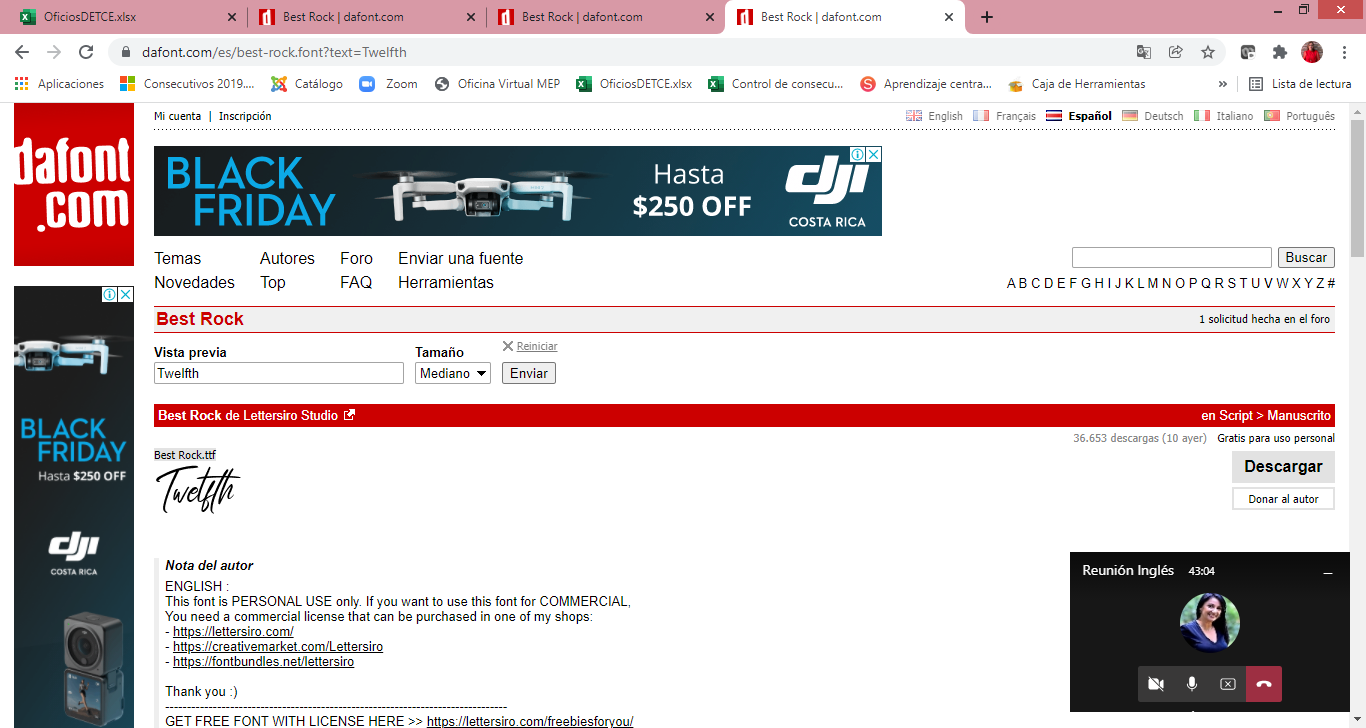 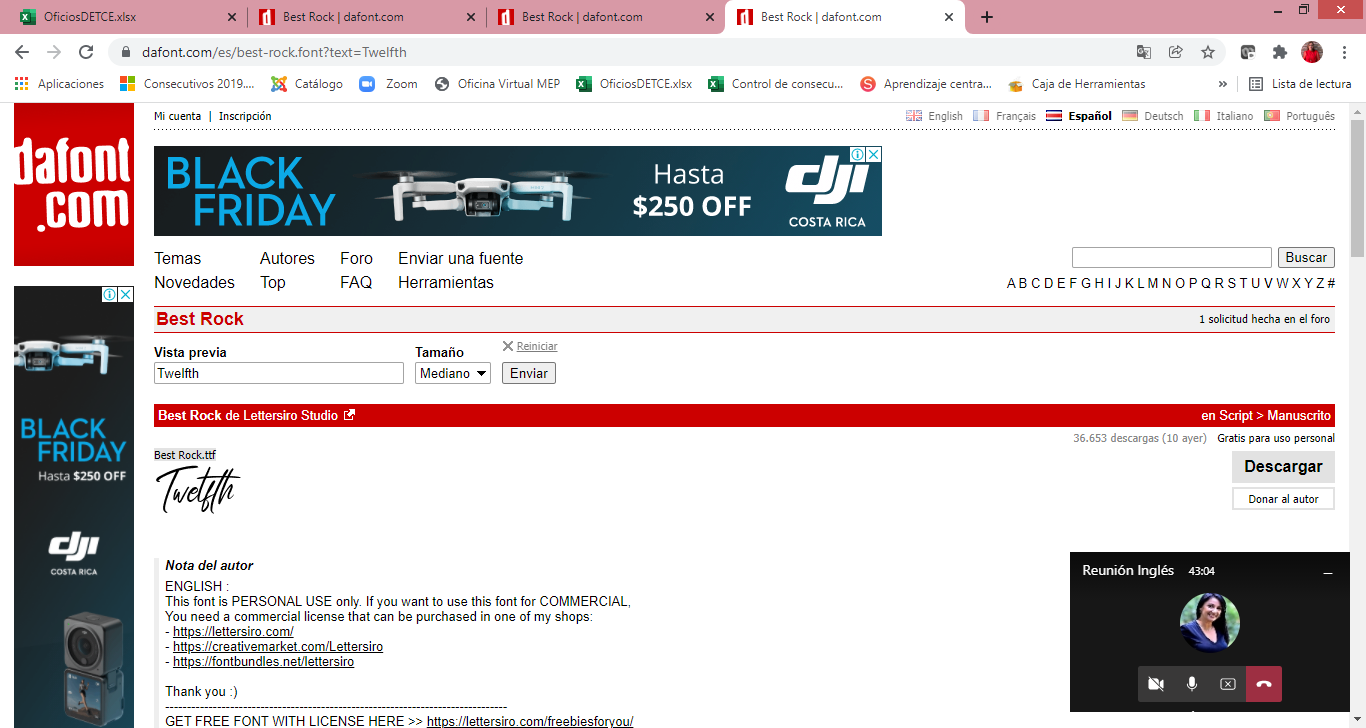 Achievement Level:  1= Not yet achieved 2=In Process, 3= Achieved.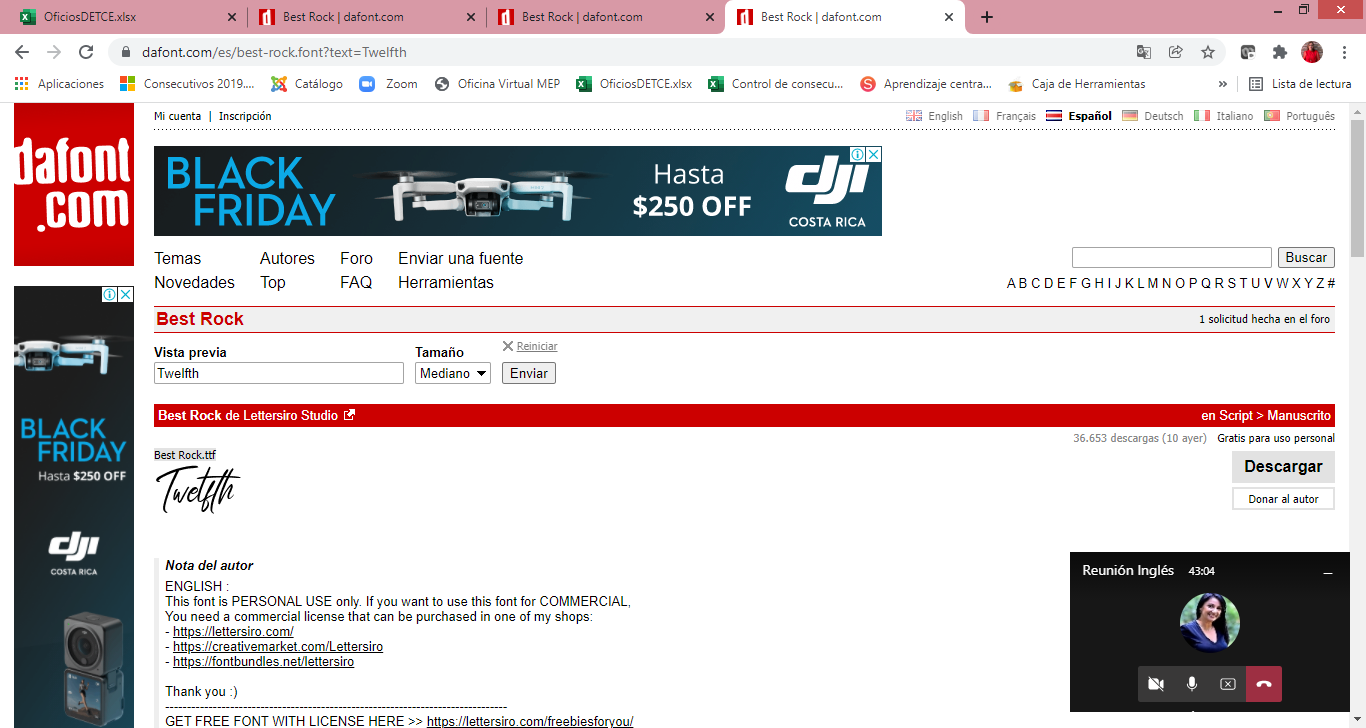      DIGITAL LANGUAGE EVIDENCESREGISTRO DE ACTIVIDADES PRÁCTICA PROFESIONAL Realizadas por el estudiante y avalado por la persona responsable de la empresa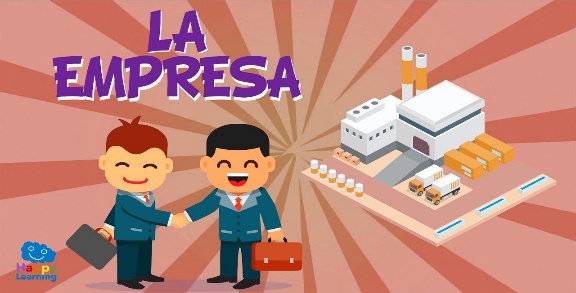 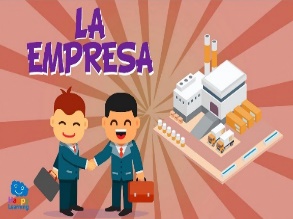 Niveles de logro: 1= No logrado, 2= En proceso, 3= Logrado.OBSERVACIONES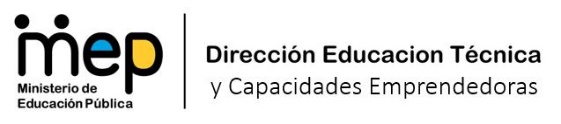 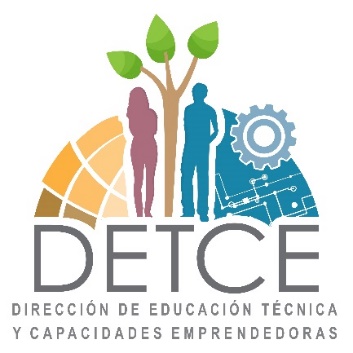 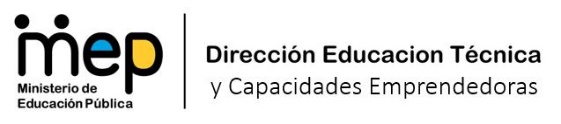 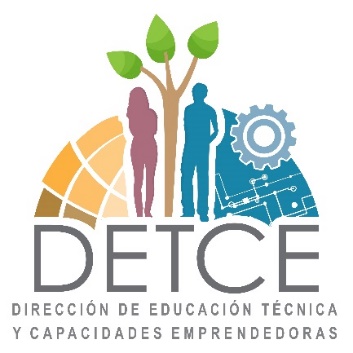 Competencia GeneralCompetencias EspecíficasDesarrollar procesos de recolección, registro y análisis de información contable, utilizando herramientas tecnológicas, según normativa y legislación vigente, con autonomía, ética y responsabilidad, coordinando asertivamente equipos de trabajo, para la solución de problemas.CE1 Elaborar estados financieros de una organización, según normativa y legislación vigente.CE2 Elaborar la documentación comercial y tributaria, según normativa y legislación vigente.CE3 Contabilizar los costos de las operaciones de las organizaciones, según normativa y legislación vigente.CE4 Contabilizar los costos de las operaciones de las organizaciones, según normativa y legislación vigente.CE5 Gestionar la planilla obrero patronal, según normativa  vigente y políticas de la organización.Desarrollar procesos de recolección, registro y análisis de información contable, utilizando herramientas tecnológicas, según normativa y legislación vigente, con autonomía, ética y responsabilidad, coordinando asertivamente equipos de trabajo, para la solución de problemas.CE1 Elaborar estados financieros de una organización, según normativa y legislación vigente.CE2 Elaborar la documentación comercial y tributaria, según normativa y legislación vigente.CE3 Contabilizar los costos de las operaciones de las organizaciones, según normativa y legislación vigente.CE4 Contabilizar los costos de las operaciones de las organizaciones, según normativa y legislación vigente.CE5 Gestionar la planilla obrero patronal, según normativa  vigente y políticas de la organización.Desarrollar procesos de recolección, registro y análisis de información contable, utilizando herramientas tecnológicas, según normativa y legislación vigente, con autonomía, ética y responsabilidad, coordinando asertivamente equipos de trabajo, para la solución de problemas.CE1 Elaborar estados financieros de una organización, según normativa y legislación vigente.CE2 Elaborar la documentación comercial y tributaria, según normativa y legislación vigente.CE3 Contabilizar los costos de las operaciones de las organizaciones, según normativa y legislación vigente.CE4 Contabilizar los costos de las operaciones de las organizaciones, según normativa y legislación vigente.CE5 Gestionar la planilla obrero patronal, según normativa  vigente y políticas de la organización.Desarrollar procesos de recolección, registro y análisis de información contable, utilizando herramientas tecnológicas, según normativa y legislación vigente, con autonomía, ética y responsabilidad, coordinando asertivamente equipos de trabajo, para la solución de problemas.CE1 Elaborar estados financieros de una organización, según normativa y legislación vigente.CE2 Elaborar la documentación comercial y tributaria, según normativa y legislación vigente.CE3 Contabilizar los costos de las operaciones de las organizaciones, según normativa y legislación vigente.CE4 Contabilizar los costos de las operaciones de las organizaciones, según normativa y legislación vigente.CE5 Gestionar la planilla obrero patronal, según normativa  vigente y políticas de la organización.Desarrollar procesos de recolección, registro y análisis de información contable, utilizando herramientas tecnológicas, según normativa y legislación vigente, con autonomía, ética y responsabilidad, coordinando asertivamente equipos de trabajo, para la solución de problemas.CE1 Elaborar estados financieros de una organización, según normativa y legislación vigente.CE2 Elaborar la documentación comercial y tributaria, según normativa y legislación vigente.CE3 Contabilizar los costos de las operaciones de las organizaciones, según normativa y legislación vigente.CE4 Contabilizar los costos de las operaciones de las organizaciones, según normativa y legislación vigente.CE5 Gestionar la planilla obrero patronal, según normativa  vigente y políticas de la organización.Nombre de la empresaPropósito                          de la gira o visitaFecha inicio/finalFecha inicio/finalFirma y sello empresaNombre de la empresaPropósito                          de la gira o visitaFecha inicio/finalFecha inicio/finalFirma y sello empresaNombre de la empresaPropósito de la pasantíaFecha inicioFecha finalFirma y sello empresaNombre de la empresaPropósito de la pasantíaFecha inicioFecha finalFirma y sello empresaFecha inicioFecha finalNombre de la actividad Tipo de actividad (Participación, Aprovechamiento, Asistencia)Número de horasNombre de la empresa o entidadFecha inicioFecha finalNombre de la actividad Tipo de actividad (Participación, Aprovechamiento, Asistencia)Número de horasNombre de la empresa o entidadFecha inicioFecha finalNombre de la empresaFirma y sello empresaSubárea:     Gestión Contable                                                                                           Nivel: Décimo                                                                                                  Subárea:     Gestión Contable                                                                                           Nivel: Décimo                                                                                                  Subárea:     Gestión Contable                                                                                           Nivel: Décimo                                                                                                  Subárea:     Gestión Contable                                                                                           Nivel: Décimo                                                                                                  Subárea:     Gestión Contable                                                                                           Nivel: Décimo                                                                                                  Subárea:     Gestión Contable                                                                                           Nivel: Décimo                                                                                                  Subárea:     Gestión Contable                                                                                           Nivel: Décimo                                                                                                  Subárea:     Gestión Contable                                                                                           Nivel: Décimo                                                                                                  Subárea:     Gestión Contable                                                                                           Nivel: Décimo                                                                                                  Subárea:     Gestión Contable                                                                                           Nivel: Décimo                                                                                                  Unidad de estudioEvidencias FechaNiveles de logroNiveles de logroNiveles de logroFirma docente123Matemática FinancieraMatemática FinancieraMatemática FinancieraSubárea:     Gestión Contable                                                                                           Nivel: Décimo                                                                                                  Subárea:     Gestión Contable                                                                                           Nivel: Décimo                                                                                                  Subárea:     Gestión Contable                                                                                           Nivel: Décimo                                                                                                  Subárea:     Gestión Contable                                                                                           Nivel: Décimo                                                                                                  Subárea:     Gestión Contable                                                                                           Nivel: Décimo                                                                                                  Subárea:     Gestión Contable                                                                                           Nivel: Décimo                                                                                                  Subárea:     Gestión Contable                                                                                           Nivel: Décimo                                                                                                  Subárea:     Gestión Contable                                                                                           Nivel: Décimo                                                                                                  Subárea:     Gestión Contable                                                                                           Nivel: Décimo                                                                                                  Subárea:     Gestión Contable                                                                                           Nivel: Décimo                                                                                                  Unidad de estudioEvidencias FechaNiveles de logroNiveles de logroNiveles de logroFirma docente123Ciclos ContablesCiclos ContablesCiclos ContablesSubárea:     Gestión Contable                                                                                           Nivel: Décimo                                                                                                  Subárea:     Gestión Contable                                                                                           Nivel: Décimo                                                                                                  Subárea:     Gestión Contable                                                                                           Nivel: Décimo                                                                                                  Subárea:     Gestión Contable                                                                                           Nivel: Décimo                                                                                                  Subárea:     Gestión Contable                                                                                           Nivel: Décimo                                                                                                  Subárea:     Gestión Contable                                                                                           Nivel: Décimo                                                                                                  Subárea:     Gestión Contable                                                                                           Nivel: Décimo                                                                                                  Subárea:     Gestión Contable                                                                                           Nivel: Décimo                                                                                                  Subárea:     Gestión Contable                                                                                           Nivel: Décimo                                                                                                  Subárea:     Gestión Contable                                                                                           Nivel: Décimo                                                                                                  Unidad de estudioEvidencias FechaNiveles de logroNiveles de logroNiveles de logroFirma docenteLey de fortalecimiento de las finanzas públicas123Ley de fortalecimiento de las finanzas públicasLey de fortalecimiento de las finanzas públicasLey de fortalecimiento de las finanzas públicasSubárea:     Gestión Contable                                                                                           Nivel: Décimo                                                                                                  Subárea:     Gestión Contable                                                                                           Nivel: Décimo                                                                                                  Subárea:     Gestión Contable                                                                                           Nivel: Décimo                                                                                                  Subárea:     Gestión Contable                                                                                           Nivel: Décimo                                                                                                  Subárea:     Gestión Contable                                                                                           Nivel: Décimo                                                                                                  Subárea:     Gestión Contable                                                                                           Nivel: Décimo                                                                                                  Subárea:     Gestión Contable                                                                                           Nivel: Décimo                                                                                                  Subárea:     Gestión Contable                                                                                           Nivel: Décimo                                                                                                  Subárea:     Gestión Contable                                                                                           Nivel: Décimo                                                                                                  Subárea:     Gestión Contable                                                                                           Nivel: Décimo                                                                                                  Unidad de estudioEvidencias FechaNiveles de logroNiveles de logroNiveles de logroFirma docente123Control contable de los activos, pasivos y patrimonioControl contable de los activos, pasivos y patrimonioControl contable de los activos, pasivos y patrimonioControl contable de los activos, pasivos y patrimonioSubárea:  Gestión en tecnologías digitales contables                                                      Nivel: Décimo                                                                                                                                                                                                          Subárea:  Gestión en tecnologías digitales contables                                                      Nivel: Décimo                                                                                                                                                                                                          Subárea:  Gestión en tecnologías digitales contables                                                      Nivel: Décimo                                                                                                                                                                                                          Subárea:  Gestión en tecnologías digitales contables                                                      Nivel: Décimo                                                                                                                                                                                                          Subárea:  Gestión en tecnologías digitales contables                                                      Nivel: Décimo                                                                                                                                                                                                          Subárea:  Gestión en tecnologías digitales contables                                                      Nivel: Décimo                                                                                                                                                                                                          Subárea:  Gestión en tecnologías digitales contables                                                      Nivel: Décimo                                                                                                                                                                                                          Subárea:  Gestión en tecnologías digitales contables                                                      Nivel: Décimo                                                                                                                                                                                                          Subárea:  Gestión en tecnologías digitales contables                                                      Nivel: Décimo                                                                                                                                                                                                          Subárea:  Gestión en tecnologías digitales contables                                                      Nivel: Décimo                                                                                                                                                                                                          Unidad de estudioEvidencias FechaNiveles de logroNiveles de logroNiveles de logroFirma docente123TIC aplicada a la ContabilidadTIC aplicada a la ContabilidadTIC aplicada a la ContabilidadSubárea:  Gestión en tecnologías digitales contables                                                      Nivel: Décimo                                                                                                                                                                                                          Subárea:  Gestión en tecnologías digitales contables                                                      Nivel: Décimo                                                                                                                                                                                                          Subárea:  Gestión en tecnologías digitales contables                                                      Nivel: Décimo                                                                                                                                                                                                          Subárea:  Gestión en tecnologías digitales contables                                                      Nivel: Décimo                                                                                                                                                                                                          Subárea:  Gestión en tecnologías digitales contables                                                      Nivel: Décimo                                                                                                                                                                                                          Subárea:  Gestión en tecnologías digitales contables                                                      Nivel: Décimo                                                                                                                                                                                                          Subárea:  Gestión en tecnologías digitales contables                                                      Nivel: Décimo                                                                                                                                                                                                          Subárea:  Gestión en tecnologías digitales contables                                                      Nivel: Décimo                                                                                                                                                                                                          Subárea:  Gestión en tecnologías digitales contables                                                      Nivel: Décimo                                                                                                                                                                                                          Subárea:  Gestión en tecnologías digitales contables                                                      Nivel: Décimo                                                                                                                                                                                                          Unidad de estudioEvidencias FechaNiveles de logroNiveles de logroNiveles de logroFirma docente123Sistemas de Pago Electrónico (SINPE)Sistemas de Pago Electrónico (SINPE)Sistemas de Pago Electrónico (SINPE)Subárea:  Gestión en tecnologías digitales contables                                                      Nivel: Décimo                                                                                                                                                                                                          Subárea:  Gestión en tecnologías digitales contables                                                      Nivel: Décimo                                                                                                                                                                                                          Subárea:  Gestión en tecnologías digitales contables                                                      Nivel: Décimo                                                                                                                                                                                                          Subárea:  Gestión en tecnologías digitales contables                                                      Nivel: Décimo                                                                                                                                                                                                          Subárea:  Gestión en tecnologías digitales contables                                                      Nivel: Décimo                                                                                                                                                                                                          Subárea:  Gestión en tecnologías digitales contables                                                      Nivel: Décimo                                                                                                                                                                                                          Subárea:  Gestión en tecnologías digitales contables                                                      Nivel: Décimo                                                                                                                                                                                                          Subárea:  Gestión en tecnologías digitales contables                                                      Nivel: Décimo                                                                                                                                                                                                          Subárea:  Gestión en tecnologías digitales contables                                                      Nivel: Décimo                                                                                                                                                                                                          Subárea:  Gestión en tecnologías digitales contables                                                      Nivel: Décimo                                                                                                                                                                                                          Unidad de estudioEvidencias FechaNiveles de logroNiveles de logroNiveles de logroFirma docente123Gestión comercial y de ventasGestión comercial y de ventasGestión comercial y de ventasSubject Area: English Oriented to AccountingSubject Area: English Oriented to AccountingSubject Area: English Oriented to AccountingSubject Area: English Oriented to AccountingSubject Area: English Oriented to AccountingSubject Area: English Oriented to AccountingSubject Area: English Oriented to AccountingSubject Area: English Oriented to AccountingScenarioThemeLanguage EvidenceDateAchievement LevelAchievement LevelAchievement LevelTeacher SignatureScenarioThemeLanguage EvidenceDate123Teacher SignatureIntroduction to AccountingProduct DevelopmentIntroduction to AccountingBuilding DashboardIntroduction to AccountingPreparing and ReportingProfessional CourtesyBusiness EthicsProfessional CourtesySolving Conflicts at WorkProfessional CourtesyEtiquette and protocolBecoming an EntrepreneurLeadership and Management StylesBecoming an EntrepreneurEquity and InclusionBecoming an EntrepreneurInnovation and InventionIntroduction to BusinessBusiness OrganizationIntroduction to BusinessWays of WorkingIntroduction to BusinessMarketingSubárea:   Gestión tributaria                                                                                                Nivel: Undécimo                                                                                                                              Subárea:   Gestión tributaria                                                                                                Nivel: Undécimo                                                                                                                              Subárea:   Gestión tributaria                                                                                                Nivel: Undécimo                                                                                                                              Subárea:   Gestión tributaria                                                                                                Nivel: Undécimo                                                                                                                              Subárea:   Gestión tributaria                                                                                                Nivel: Undécimo                                                                                                                              Subárea:   Gestión tributaria                                                                                                Nivel: Undécimo                                                                                                                              Subárea:   Gestión tributaria                                                                                                Nivel: Undécimo                                                                                                                              Subárea:   Gestión tributaria                                                                                                Nivel: Undécimo                                                                                                                              Subárea:   Gestión tributaria                                                                                                Nivel: Undécimo                                                                                                                              Subárea:   Gestión tributaria                                                                                                Nivel: Undécimo                                                                                                                              Unidad de estudioEvidencias FechaNiveles de logroNiveles de logroNiveles de logroFirma docente123Normativa tributariaNormativa tributariaNormativa tributariaNormativa tributariaSubárea:   Gestión tributaria                                                                                                Nivel: Undécimo                                                                                                                              Subárea:   Gestión tributaria                                                                                                Nivel: Undécimo                                                                                                                              Subárea:   Gestión tributaria                                                                                                Nivel: Undécimo                                                                                                                              Subárea:   Gestión tributaria                                                                                                Nivel: Undécimo                                                                                                                              Subárea:   Gestión tributaria                                                                                                Nivel: Undécimo                                                                                                                              Subárea:   Gestión tributaria                                                                                                Nivel: Undécimo                                                                                                                              Subárea:   Gestión tributaria                                                                                                Nivel: Undécimo                                                                                                                              Subárea:   Gestión tributaria                                                                                                Nivel: Undécimo                                                                                                                              Subárea:   Gestión tributaria                                                                                                Nivel: Undécimo                                                                                                                              Subárea:   Gestión tributaria                                                                                                Nivel: Undécimo                                                                                                                              Unidad de estudioEvidencias FechaNiveles de logroNiveles de logroNiveles de logroFirma docente123Guías tributarias y ayudas audiovisualesGuías tributarias y ayudas audiovisualesGuías tributarias y ayudas audiovisualesGuías tributarias y ayudas audiovisualesGuías tributarias y ayudas audiovisualesSubárea:   Gestión tributaria                                                                                                Nivel: Undécimo                                                                                                                              Subárea:   Gestión tributaria                                                                                                Nivel: Undécimo                                                                                                                              Subárea:   Gestión tributaria                                                                                                Nivel: Undécimo                                                                                                                              Subárea:   Gestión tributaria                                                                                                Nivel: Undécimo                                                                                                                              Subárea:   Gestión tributaria                                                                                                Nivel: Undécimo                                                                                                                              Subárea:   Gestión tributaria                                                                                                Nivel: Undécimo                                                                                                                              Subárea:   Gestión tributaria                                                                                                Nivel: Undécimo                                                                                                                              Subárea:   Gestión tributaria                                                                                                Nivel: Undécimo                                                                                                                              Subárea:   Gestión tributaria                                                                                                Nivel: Undécimo                                                                                                                              Subárea:   Gestión tributaria                                                                                                Nivel: Undécimo                                                                                                                              Unidad de estudioEvidencias FechaNiveles de logroNiveles de logroNiveles de logroFirma docente123Servicios relacionados con inscripciones, donaciones y saldos a favorServicios relacionados con inscripciones, donaciones y saldos a favorServicios relacionados con inscripciones, donaciones y saldos a favorServicios relacionados con inscripciones, donaciones y saldos a favorServicios relacionados con inscripciones, donaciones y saldos a favorSubárea:   Gestión tributaria                                                                                                Nivel: Undécimo                                                                                                                              Subárea:   Gestión tributaria                                                                                                Nivel: Undécimo                                                                                                                              Subárea:   Gestión tributaria                                                                                                Nivel: Undécimo                                                                                                                              Subárea:   Gestión tributaria                                                                                                Nivel: Undécimo                                                                                                                              Subárea:   Gestión tributaria                                                                                                Nivel: Undécimo                                                                                                                              Subárea:   Gestión tributaria                                                                                                Nivel: Undécimo                                                                                                                              Subárea:   Gestión tributaria                                                                                                Nivel: Undécimo                                                                                                                              Subárea:   Gestión tributaria                                                                                                Nivel: Undécimo                                                                                                                              Subárea:   Gestión tributaria                                                                                                Nivel: Undécimo                                                                                                                              Subárea:   Gestión tributaria                                                                                                Nivel: Undécimo                                                                                                                              Unidad de estudioEvidencias FechaNiveles de logroNiveles de logroNiveles de logroFirma docente123Servicios relacionados con impuestos de salidaServicios relacionados con impuestos de salidaServicios relacionados con impuestos de salidaServicios relacionados con impuestos de salidaServicios relacionados con impuestos de salidaSubárea:   Gestión tributaria                                                                                                Nivel: Undécimo                                                                                                                              Subárea:   Gestión tributaria                                                                                                Nivel: Undécimo                                                                                                                              Subárea:   Gestión tributaria                                                                                                Nivel: Undécimo                                                                                                                              Subárea:   Gestión tributaria                                                                                                Nivel: Undécimo                                                                                                                              Subárea:   Gestión tributaria                                                                                                Nivel: Undécimo                                                                                                                              Subárea:   Gestión tributaria                                                                                                Nivel: Undécimo                                                                                                                              Subárea:   Gestión tributaria                                                                                                Nivel: Undécimo                                                                                                                              Subárea:   Gestión tributaria                                                                                                Nivel: Undécimo                                                                                                                              Subárea:   Gestión tributaria                                                                                                Nivel: Undécimo                                                                                                                              Subárea:   Gestión tributaria                                                                                                Nivel: Undécimo                                                                                                                              Unidad de estudioEvidencias FechaNiveles de logroNiveles de logroNiveles de logroFirma docente123Servicios de impuestos sobre los traspasos de bienes inmueblesServicios de impuestos sobre los traspasos de bienes inmueblesServicios de impuestos sobre los traspasos de bienes inmueblesServicios de impuestos sobre los traspasos de bienes inmueblesServicios de impuestos sobre los traspasos de bienes inmueblesSubárea:   Gestión tributaria                                                                                                Nivel: Undécimo                                                                                                                              Subárea:   Gestión tributaria                                                                                                Nivel: Undécimo                                                                                                                              Subárea:   Gestión tributaria                                                                                                Nivel: Undécimo                                                                                                                              Subárea:   Gestión tributaria                                                                                                Nivel: Undécimo                                                                                                                              Subárea:   Gestión tributaria                                                                                                Nivel: Undécimo                                                                                                                              Subárea:   Gestión tributaria                                                                                                Nivel: Undécimo                                                                                                                              Subárea:   Gestión tributaria                                                                                                Nivel: Undécimo                                                                                                                              Subárea:   Gestión tributaria                                                                                                Nivel: Undécimo                                                                                                                              Subárea:   Gestión tributaria                                                                                                Nivel: Undécimo                                                                                                                              Subárea:   Gestión tributaria                                                                                                Nivel: Undécimo                                                                                                                              Subárea:   Gestión tributaria                                                                                                Nivel: Undécimo                                                                                                                              Unidad de estudioEvidencias FechaNiveles de logroNiveles de logroNiveles de logroNiveles de logroFirma docente1223Régimen de TributaciónSimplificado (RTS)Régimen de TributaciónSimplificado (RTS)Régimen de TributaciónSimplificado (RTS)Régimen de TributaciónSimplificado (RTS)Régimen de TributaciónSimplificado (RTS)Subárea:   Gestión tributaria                                                                                                Nivel: Undécimo                                                                                                                              Subárea:   Gestión tributaria                                                                                                Nivel: Undécimo                                                                                                                              Subárea:   Gestión tributaria                                                                                                Nivel: Undécimo                                                                                                                              Subárea:   Gestión tributaria                                                                                                Nivel: Undécimo                                                                                                                              Subárea:   Gestión tributaria                                                                                                Nivel: Undécimo                                                                                                                              Subárea:   Gestión tributaria                                                                                                Nivel: Undécimo                                                                                                                              Subárea:   Gestión tributaria                                                                                                Nivel: Undécimo                                                                                                                              Subárea:   Gestión tributaria                                                                                                Nivel: Undécimo                                                                                                                              Subárea:   Gestión tributaria                                                                                                Nivel: Undécimo                                                                                                                              Subárea:   Gestión tributaria                                                                                                Nivel: Undécimo                                                                                                                              Unidad de estudioEvidencias FechaNiveles de logroNiveles de logroNiveles de logroFirma docente123SegurosSegurosSegurosSegurosSegurosSubárea:       Gestión empresarial para contadores                                                    Nivel: Undécimo                                                                                                            Subárea:       Gestión empresarial para contadores                                                    Nivel: Undécimo                                                                                                            Subárea:       Gestión empresarial para contadores                                                    Nivel: Undécimo                                                                                                            Subárea:       Gestión empresarial para contadores                                                    Nivel: Undécimo                                                                                                            Subárea:       Gestión empresarial para contadores                                                    Nivel: Undécimo                                                                                                            Subárea:       Gestión empresarial para contadores                                                    Nivel: Undécimo                                                                                                            Subárea:       Gestión empresarial para contadores                                                    Nivel: Undécimo                                                                                                            Subárea:       Gestión empresarial para contadores                                                    Nivel: Undécimo                                                                                                            Subárea:       Gestión empresarial para contadores                                                    Nivel: Undécimo                                                                                                            Subárea:       Gestión empresarial para contadores                                                    Nivel: Undécimo                                                                                                            Subárea:       Gestión empresarial para contadores                                                    Nivel: Undécimo                                                                                                            Subárea:       Gestión empresarial para contadores                                                    Nivel: Undécimo                                                                                                            Unidad de estudioEvidencias FechaNiveles de logroNiveles de logroNiveles de logroNiveles de logroNiveles de logroFirma docente11223Emprendimiento e Innovación para contadoresEmprendimiento e Innovación para contadoresEmprendimiento e Innovación para contadoresSubárea:       Gestión empresarial para contadores                                                    Nivel: Undécimo                                                                                                            Subárea:       Gestión empresarial para contadores                                                    Nivel: Undécimo                                                                                                            Subárea:       Gestión empresarial para contadores                                                    Nivel: Undécimo                                                                                                            Subárea:       Gestión empresarial para contadores                                                    Nivel: Undécimo                                                                                                            Subárea:       Gestión empresarial para contadores                                                    Nivel: Undécimo                                                                                                            Subárea:       Gestión empresarial para contadores                                                    Nivel: Undécimo                                                                                                            Subárea:       Gestión empresarial para contadores                                                    Nivel: Undécimo                                                                                                            Subárea:       Gestión empresarial para contadores                                                    Nivel: Undécimo                                                                                                            Subárea:       Gestión empresarial para contadores                                                    Nivel: Undécimo                                                                                                            Subárea:       Gestión empresarial para contadores                                                    Nivel: Undécimo                                                                                                            Unidad de estudioEvidencias FechaNiveles de logroNiveles de logroNiveles de logroFirma docente123Gestión públicaGestión públicaGestión públicaSubárea:       Gestión empresarial para contadores                                                    Nivel: Undécimo                                                                                                            Subárea:       Gestión empresarial para contadores                                                    Nivel: Undécimo                                                                                                            Subárea:       Gestión empresarial para contadores                                                    Nivel: Undécimo                                                                                                            Subárea:       Gestión empresarial para contadores                                                    Nivel: Undécimo                                                                                                            Subárea:       Gestión empresarial para contadores                                                    Nivel: Undécimo                                                                                                            Subárea:       Gestión empresarial para contadores                                                    Nivel: Undécimo                                                                                                            Subárea:       Gestión empresarial para contadores                                                    Nivel: Undécimo                                                                                                            Subárea:       Gestión empresarial para contadores                                                    Nivel: Undécimo                                                                                                            Subárea:       Gestión empresarial para contadores                                                    Nivel: Undécimo                                                                                                            Subárea:       Gestión empresarial para contadores                                                    Nivel: Undécimo                                                                                                            Unidad de estudioEvidencias FechaNiveles de logroNiveles de logroNiveles de logroFirma docente123Planificación y evaluación de proyectosPlanificación y evaluación de proyectosPlanificación y evaluación de proyectosSubject Area: English Oriented to AccountingSubject Area: English Oriented to AccountingSubject Area: English Oriented to AccountingSubject Area: English Oriented to AccountingSubject Area: English Oriented to AccountingSubject Area: English Oriented to AccountingSubject Area: English Oriented to AccountingSubject Area: English Oriented to AccountingScenarioThemeLanguage EvidenceDateAchievement LevelAchievement LevelAchievement LevelTeacher SignatureScenarioThemeLanguage EvidenceDate123Teacher SignatureRunning a BusinessEmpowerment in the WorkplaceRunning a BusinessTypes of NegotiationsRunning a BusinessDiscussion TechniquesRunning a BusinessCross Cultural Business BehaviorAssessing your BusinessBenefits and Work-Life BalanceAssessing your BusinessGlobal Work EnvironmentAssessing your BusinessBudgetAssessing your BusinessStatistics, Graphs and Reading DataHuman Resources and EconomyRecruitment and SelectionHuman Resources and EconomySkills and QualificationsHuman Resources and EconomyEconomyMaking Arrangements in Insurance and PensionsBusiness CommunicationMaking Arrangements in Insurance and PensionsInsuranceMaking Arrangements in Insurance and PensionsPensionsSubárea:    Gestión contable                                                                                         Nivel: Duodécimo                                                                                                                             Subárea:    Gestión contable                                                                                         Nivel: Duodécimo                                                                                                                             Subárea:    Gestión contable                                                                                         Nivel: Duodécimo                                                                                                                             Subárea:    Gestión contable                                                                                         Nivel: Duodécimo                                                                                                                             Subárea:    Gestión contable                                                                                         Nivel: Duodécimo                                                                                                                             Subárea:    Gestión contable                                                                                         Nivel: Duodécimo                                                                                                                             Subárea:    Gestión contable                                                                                         Nivel: Duodécimo                                                                                                                             Subárea:    Gestión contable                                                                                         Nivel: Duodécimo                                                                                                                             Subárea:    Gestión contable                                                                                         Nivel: Duodécimo                                                                                                                             Subárea:    Gestión contable                                                                                         Nivel: Duodécimo                                                                                                                             Unidad de estudioEvidencias FechaNiveles de logroNiveles de logroNiveles de logroFirma docente123Administración financieraAdministración financieraAdministración financieraSubárea:    Gestión contable                                                                                         Nivel: Duodécimo                                                                                                                             Subárea:    Gestión contable                                                                                         Nivel: Duodécimo                                                                                                                             Subárea:    Gestión contable                                                                                         Nivel: Duodécimo                                                                                                                             Subárea:    Gestión contable                                                                                         Nivel: Duodécimo                                                                                                                             Subárea:    Gestión contable                                                                                         Nivel: Duodécimo                                                                                                                             Subárea:    Gestión contable                                                                                         Nivel: Duodécimo                                                                                                                             Subárea:    Gestión contable                                                                                         Nivel: Duodécimo                                                                                                                             Subárea:    Gestión contable                                                                                         Nivel: Duodécimo                                                                                                                             Subárea:    Gestión contable                                                                                         Nivel: Duodécimo                                                                                                                             Subárea:    Gestión contable                                                                                         Nivel: Duodécimo                                                                                                                             Unidad de estudioEvidencias FechaNiveles de logroNiveles de logroNiveles de logroFirma docente123Cooperativas,  Asociaciones Solidaristas y SindicatosCooperativas,  Asociaciones Solidaristas y SindicatosCooperativas,  Asociaciones Solidaristas y SindicatosSubárea:    Gestión contable                                                                                         Nivel: Duodécimo                                                                                                                             Subárea:    Gestión contable                                                                                         Nivel: Duodécimo                                                                                                                             Subárea:    Gestión contable                                                                                         Nivel: Duodécimo                                                                                                                             Subárea:    Gestión contable                                                                                         Nivel: Duodécimo                                                                                                                             Subárea:    Gestión contable                                                                                         Nivel: Duodécimo                                                                                                                             Subárea:    Gestión contable                                                                                         Nivel: Duodécimo                                                                                                                             Subárea:    Gestión contable                                                                                         Nivel: Duodécimo                                                                                                                             Subárea:    Gestión contable                                                                                         Nivel: Duodécimo                                                                                                                             Subárea:    Gestión contable                                                                                         Nivel: Duodécimo                                                                                                                             Subárea:    Gestión contable                                                                                         Nivel: Duodécimo                                                                                                                             Unidad de estudioEvidencias FechaNiveles de logroNiveles de logroNiveles de logroFirma docente123AuditoríaAuditoríaAuditoríaSubárea:    Gestión contable                                                                                         Nivel: Duodécimo                                                                                                                             Subárea:    Gestión contable                                                                                         Nivel: Duodécimo                                                                                                                             Subárea:    Gestión contable                                                                                         Nivel: Duodécimo                                                                                                                             Subárea:    Gestión contable                                                                                         Nivel: Duodécimo                                                                                                                             Subárea:    Gestión contable                                                                                         Nivel: Duodécimo                                                                                                                             Subárea:    Gestión contable                                                                                         Nivel: Duodécimo                                                                                                                             Subárea:    Gestión contable                                                                                         Nivel: Duodécimo                                                                                                                             Subárea:    Gestión contable                                                                                         Nivel: Duodécimo                                                                                                                             Subárea:    Gestión contable                                                                                         Nivel: Duodécimo                                                                                                                             Subárea:    Gestión contable                                                                                         Nivel: Duodécimo                                                                                                                             Unidad de estudioEvidencias FechaNiveles de logroNiveles de logroNiveles de logroFirma docente123EstadísticaEstadísticaEstadísticaSubárea:  Gestión en Costos                                                                                       Nivel: Duodécimo                                                                                                               Subárea:  Gestión en Costos                                                                                       Nivel: Duodécimo                                                                                                               Subárea:  Gestión en Costos                                                                                       Nivel: Duodécimo                                                                                                               Subárea:  Gestión en Costos                                                                                       Nivel: Duodécimo                                                                                                               Subárea:  Gestión en Costos                                                                                       Nivel: Duodécimo                                                                                                               Subárea:  Gestión en Costos                                                                                       Nivel: Duodécimo                                                                                                               Subárea:  Gestión en Costos                                                                                       Nivel: Duodécimo                                                                                                               Subárea:  Gestión en Costos                                                                                       Nivel: Duodécimo                                                                                                               Subárea:  Gestión en Costos                                                                                       Nivel: Duodécimo                                                                                                               Subárea:  Gestión en Costos                                                                                       Nivel: Duodécimo                                                                                                               Unidad de estudioEvidencias FechaNiveles de logroNiveles de logroNiveles de logroFirma docente123PresupuestoPresupuestoPresupuestoSubárea:  Gestión en Costos                                                                                       Nivel: Duodécimo                                                                                                               Subárea:  Gestión en Costos                                                                                       Nivel: Duodécimo                                                                                                               Subárea:  Gestión en Costos                                                                                       Nivel: Duodécimo                                                                                                               Subárea:  Gestión en Costos                                                                                       Nivel: Duodécimo                                                                                                               Subárea:  Gestión en Costos                                                                                       Nivel: Duodécimo                                                                                                               Subárea:  Gestión en Costos                                                                                       Nivel: Duodécimo                                                                                                               Subárea:  Gestión en Costos                                                                                       Nivel: Duodécimo                                                                                                               Subárea:  Gestión en Costos                                                                                       Nivel: Duodécimo                                                                                                               Subárea:  Gestión en Costos                                                                                       Nivel: Duodécimo                                                                                                               Subárea:  Gestión en Costos                                                                                       Nivel: Duodécimo                                                                                                               Unidad de estudioEvidencias FechaNiveles de logroNiveles de logroNiveles de logroFirma docente123Costos por órdenes específicasCostos por órdenes específicasCostos por órdenes específicasSubárea:  Gestión en Costos                                                                                       Nivel: Duodécimo                                                                                                               Subárea:  Gestión en Costos                                                                                       Nivel: Duodécimo                                                                                                               Subárea:  Gestión en Costos                                                                                       Nivel: Duodécimo                                                                                                               Subárea:  Gestión en Costos                                                                                       Nivel: Duodécimo                                                                                                               Subárea:  Gestión en Costos                                                                                       Nivel: Duodécimo                                                                                                               Subárea:  Gestión en Costos                                                                                       Nivel: Duodécimo                                                                                                               Subárea:  Gestión en Costos                                                                                       Nivel: Duodécimo                                                                                                               Subárea:  Gestión en Costos                                                                                       Nivel: Duodécimo                                                                                                               Subárea:  Gestión en Costos                                                                                       Nivel: Duodécimo                                                                                                               Subárea:  Gestión en Costos                                                                                       Nivel: Duodécimo                                                                                                               Unidad de estudioEvidencias FechaNiveles de logroNiveles de logroNiveles de logroFirma docente123Costos por procesos continuos departamentalesCostos por procesos continuos departamentalesCostos por procesos continuos departamentalesSubject Area: English Oriented to  AccountingSubject Area: English Oriented to  AccountingSubject Area: English Oriented to  AccountingSubject Area: English Oriented to  AccountingSubject Area: English Oriented to  AccountingSubject Area: English Oriented to  AccountingSubject Area: English Oriented to  AccountingSubject Area: English Oriented to  AccountingScenarioThemeLanguage EvidenceDateAchievement LevelAchievement LevelAchievement LevelTeacher SignatureScenarioThemeLanguage EvidenceDate123Teacher SignatureBuy and SellCostsBuy and SellConsumer BehaviorBuy and SellModern Sales TechniquesCustomer CareTypes of MeetingCustomer CareTimeframes and DeadlinesCustomer CareCustomer ResiliencyEmpresaActividadesFechaNiveles de logroNiveles de logroNiveles de logroFirma del encargado en la empresa123